Dear,I am writing regarding you Freedom of Information request, received on 9 June 2015.  In that request, you asked us for the following information:Queen Elizabeth II bridge (Dartford Crossing) height from roadway to ground / waterway below.The height of the Dartford Bridge at the midpoint above the water is 65m (213ft).Scammonden Bridge height from roadway to ground / waterway below.It is 35m from the deck to the road surface for Scammonden Bridge. Humber Bridge height from roadway to ground / waterway below.Information not held. The Humber Bridge is managed by the Humber Bridge Board. They can be contacted via the following web link: http://www.humberbridge.co.uk/contact/contact_information.phpErskine Bridge height from roadway to ground / waterway below.Forth Road Bridge height from roadway to ground / waterway below.Skye Bridge height from roadway to ground / waterway below.Tay Road Bridge height from roadway to ground / waterway below.As stated in the email from my colleague, dated 15 June, as the above four bridges are located in Scotland this information is not held by Highways England. You may wish to contact Transport Scotland to request the required data: http://www.transportscotland.gov.uk/The accident statistics for each of the above, including cases in which vehicles have struck the side of the bridge and if applicable left the bridge.We have no recorded incidents of nearside barrier strikes at the Dartford Crossing in the last 12 months, i.e. vehicles hitting the side of the bridge.  At no time has a vehicle gone through the barrier and off the Queen Elizabeth II Bridge.The accident data we hold for Scammonden Bridge is for the M62 running beneath the structure.  Data for the area underneath the structure and approximately 500m either side of it, shows that there have been two minor accidents reported over the last 12 months, but neither of them resulted in bridge damage.  For accident data relating to the Saddleworth Road (B6114) that runs over the bridge, you will need to contact Kirklees Council or West Yorkshire Police, who would hold the accident data for this section of road. In keeping with the spirit and effect of the legislation, all information is assumed to be releasable to the public unless exempt. We may therefore be publishing the information you requested, together with any related information that will provide a key to its wider context, via our website: http://www.highways.gov.uk/If you are unhappy with the way we have handled your request you may ask for an internal review. Our internal review process is available at:http://www.highways.gov.uk/foicomplaintsIf you require a print copy, please phone the Highways Agency Information Line on 0300 123 5000; or e-mail ha_info@highways.gsi.gov.uk . You should contact me if you wish to complain.If you are not content with the outcome of the internal review, you have the right to apply directly to the Information Commissioner for a decision. The Information Commissioner can be contacted at:	Information Commissioner’s Office 	Wycliffe House 	Water Lane	Wilmslow	Cheshire	SK9 5AFIf you have any queries about this email, please contact me. Please remember to quote the reference number above in any future communications. Yours sincerelyEmail: ndd_c_dst@highways.gsi.gov.uk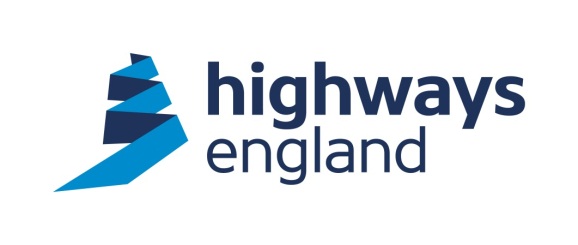 Our ref: FOI 722542	Your ref:	NDD - Directorate Services Team 9th FloorThe Cube199 Wharfside StreetBirmingham B1 1RN3 July 2015